WOJEWÓDZTWO ………………………………………………………………………… Szkoła -……………………………………………………….…………..………………………………………………….………………………………………….. w …………………………………………………………Imię i nazwisko ucznia …………………………………………………………………………………………………………….. Klasa …………….Uwaga! - Na rozwiązanie wszystkich zadań części II etapu centralnego masz 90 minut- Pamiętaj, że odpowiedzi udzielasz długopisem w kolorze niebieskim lub czarnym- Nie można używać ołówków ani korektorów (za ich stosowanie Twoja praca zostanie zdyskwalifikowana i za całość otrzymasz 0 pkt.)- Dopuszcza się możliwość poprawek w jedyny sposób – należy skreślić część wypowiedzi i obok napisać nową, do oceny- Mazanie, poprawianie wypowiedzi (zwłaszcza dat czy nazwisk) jest niedopuszczalne i przy ocenianiu wypowiedzi będzie pomijane.- Na ostatniej stronie pracy masz brudnopis, który nie będzie podlegał ocenieCzęść A – test..... 1/ Do biografii dopasuj nazwiska      									/3 pkt.a/ Żył w latach 1881-1948, kardynał. W 1939r.  ranny podczas nalotu w Siedlcach. We wrześniu 1939r.   udał się  do Rumunii., gdzie Ignacy Mościcki rozważał go jako kandydata na prezydenta RP. Następnie trafił do Watykanu.  Z Włoch przygotowujących się do wojny z Francją musiał uciekać. W 1944 został aresztowany przez gestapo i internowany w Paryżu - ...........................................................................b/ Żył w latach 1901-1981, duchowny. Przebywał w ramach represji w miejscach odosobnienia: Rywałd ,Stoczek Warmiński, Prudnik, Komańcza - ...........................................................................c/ Żył w latach 1929-2013, duchowny. W 2000 otrzymał Pokojową Nagrodę im. Giorgia La Piry w uznaniu dla postawy w czasie stanu wojennego w Polsce - ..............................................................August Hlond, Józef Glemp, Stefan Wyszyński, Jerzy Popiełuszko..... 2/ Do definicji dopisz pojęcia:  										/3 pkt.a/ .......................................... ...................................  .....................................  .................................. – jest to modlitwa w formie ślubów, przyrzeczenia do Najświętszej Maryi Panny, Królowej Polski.b/ .................................................................... - jest to określenie zebrania, zgromadzenia określonego gremium w celu rozwiązania ważnych spraw. W starożytnym Rzymie było to zebranie doradców cesarza. W Kościele katolickim jest to zwołane przez papieża zebranie Kolegium Kardynałów w celu rozpatrzenia spraw związanych z Kościołem  lub zebranie doradców biskupa w celach administracyjno-sądowniczych. W Kościołach protestanckich to najwyższa władza administracyjno-sądowa.c/ ............................................ - określenie duchownych współpracujących z władzą PRL w celu rozbijania od wewnątrz Kościoła katolickiego. Ich dewizą była niezłomna wierność Polsce Ludowe (stąd określenie). Ruch księży patriotów działał szczególnie aktywnie w okresie terroru stalinowskiego.………. /6  Suma pkt. za zadania 1-2..... 3/ Uporządkuj chronologicznie wszystkich wymienionych poniżej papieży, wstawiając 1 przy tym, który sprawował urząd biskupa Rzymu najwcześniejszej z nich, a 6 - najpóźniej.                                               	/6 pkt.a/ ......... Giovanni Montini		b/ ......... Karol Wojtyła		c/ ......... Albino Lucianid/ ......... Jorge Mario Bergoglioe/ .......... Eugenio Pacelli		f/ …….. Joseph Ratzinger..... 4/ Przeczytaj poniższe fragmenty tekstów i przyporządkuj do nich odpowiednie litery.                 	/3 pkt.a/ ..... Komunizm cechuje materializm i antychrystianizm; sami przywódcy komunistów, nawet jeśli twierdzą iż nie są przeciwko religii, jasno świadczą słowami i czynami o swoim byciu przeciwko Bogu, prawdziwej religii i Kościołowi Chrystusowemu.  b/ ...... Cały Twój lud w Polsce, o Maryjo Panno, Matko Boga i Matko Kościoła, z ufnością wzywający Ciebie jako gwiazdę przewodnią pośród trudów pielgrzymowania, właśnie dzisiaj, w dniu kiedy wyznałaś, że jesteś Służebnicą Pańską, w tym samym duchu posłuszeństwa chętnie przyjmuje zmiany wprowadzone do wspólnot kościelnych. Oto bowiem niedawno czcigodni Bracia Konferencji Episkopatu Polski pragnąc w zgodnej jednomyślności zastosować się do życzeń Soboru Powszechnego Watykańskiego II dotyczących właściwszego łączenia okręgów kościelnych, przedłożyli Stolicy Apostolskiej projekt utworzenia w swoim narodzie nowych prowincji kościelnych i diecezji, a także stosowniejszego rozgraniczenia tychże diecezji. c/ ..... Duchowne stanowiska kościelne mogą zajmować tylko obywatele polscy. Art. 2. Tworzenie, przekształcanie i znoszenie duchownych stanowisk kościelnych oraz zmiana ich zakresu a wymaga uprzedniej zgody właściwych organów państwowych. 1/ Dekret SW. Oficjum z 1 lipca 1949r., 2/ Bulla TOTUS TUUS POLONIAE POPULUS Papieża Jana Pawła II z dnia 25.03.1992 r., 3/ Dekret o obsadzaniu stanowisk kościelnych z 9 lutego 1953 r ….. 5/ Podpisz zdjęcia wpisując imię i nazwisko ukazanych na nich osoby.                                     	/3pkt.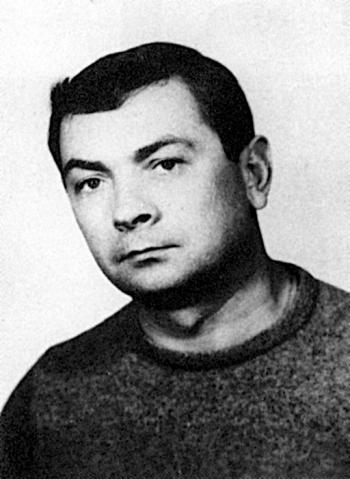 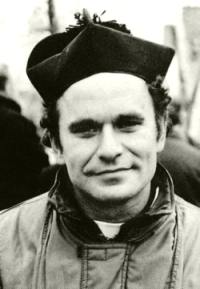 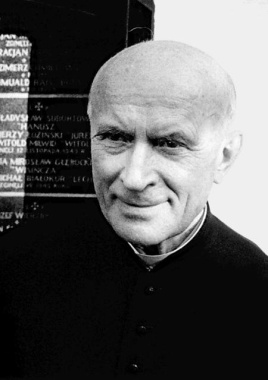 a/ …………………………………………………          b/  …………………………………………………   c/  ……………………………………………    …………………………………………………		…………………………………………………	  ……………………………………………………. /12 Suma pkt. za zadania 3-5….. 6/Uzupełnij tekst.											/3pkt.Sobór watykański II został zwołany z inicjatywy papieża ………………………………………………………………………….…… (a) Obradował w latach …………-………… (b) Jego obrady zakończył papież ………………………………..………………………… (c)….. 7/ Wpisz daty (rok) uwiecznionych na zdjęciach pielgrzymek Jana Pawła II do Polski.		/2pkt.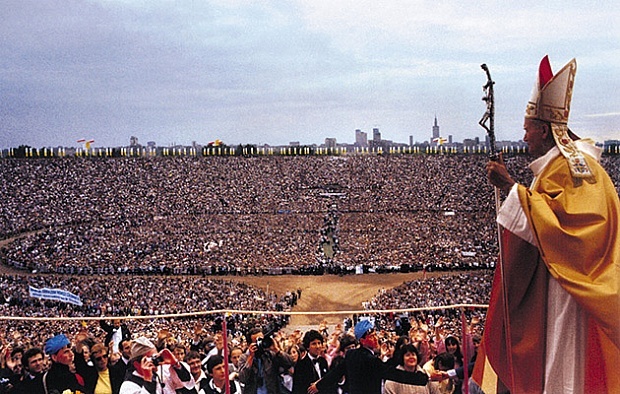 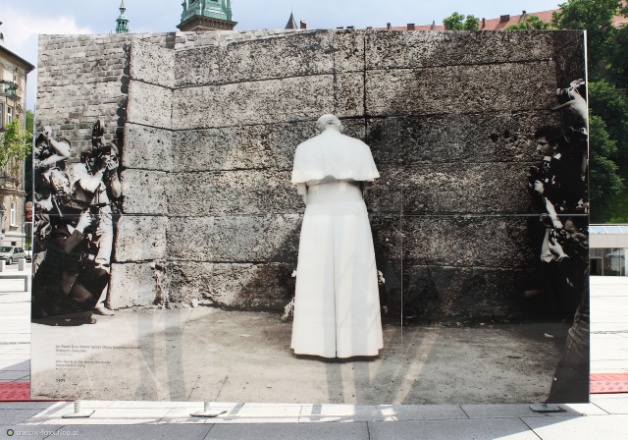 a/ ………………………..                                                           b/  ……………………………….. 8/ W 1949 r. powstaje komisja, w skład której wchodzą przedstawiciele Kościoła katolickiego oraz przedstawiciele władzy. Podaj imiona i nazwiska 2 przedstawicieli władz i 2 przedstawicieli Kościoła.                                               /4pkt.….. 9/ Uzupełnij tekst dotyczący pielgrzymki Benedykta XVI do Polski.                                		/3pkt.                                                                                                                                                             Podróż apostolska Benedykta XVI do Polski odbyła się w dniach 25–28 maja ………..………. roku (a). Hasłem towarzyszącym podróży Benedykta XVI były słowa: ………………………….  ……………………. ..… ………………..………. (b). 27 maja w czasie wizyty papież spotkał się z młodzieżą na Błoniach w Krakowie, a mottem spotkania były słowa, które Jezus wypowiedział do św. Piotra – …………………………..     …..…   …………………..………… (c).………. /12  Suma pkt. za zadania 6-9Część B – wypracowanie….. 10/ Napisz wypracowanie na poniższy temat:						/12Stosunki państwo - Kościół w PRL-u okresie rządów Gomułki, Gierka, Jaruzelskiego. Scharakteryzuj i oceń znaczenie Kościoła katolickiego w życiu społecznym w tym okresie.…………………………………………………………………………………………………………………………………………………………………………………………………………………………………………………………………………………………………………………………………………………………………………………………………………………………………………………………………………………………………………………………………….…………………………………………………………………………………………………………………………………………………………………………………………………………………………………………………………………………………………………………………………………………………………………………………………………………………………………………………………………………………………………………………………………….…………………………………………………………………………………………………………………………………………………………………………………………………………………………………………………………………………………………………………………………………………………………………………………………………………………………………………………………………………………………………………………………………….…………………………………………………………………………………………………………………………………………………………………………………………………………………………………………………………………………………………………………………………………………………………………………………………………………………………………………………………………………………………………………………………………….…………………………………………………………………………………………………………………………………………………………………………………………………………………………………………………………………………………………………………………………………………………………………………………………………………………………………………………………………………………………………………………………………….…………………………………………………………………………………………………………………………………………………………………………………………………………………………………………………………………………………………………………………………………………………………………………………………………………………………………………………………………………………………………………………………………….…………………………………………………………………………………………………………………………………………………………………………………………………………………………………………………………………………………………………………………………………………………………………………………………………………………………………………………………………………………………………………………………………….…………………………………………………………………………………………………………………………………………………………………………………………………………………………………………………………………………………………………………………………………………………………………………………………………………………………………………………………………………………………………………………………………….…………………………………………………………………………………………………………………………………………………………………………………………………………………………………………………………………………………………………………………………………………………………………………………………………………………………………………………………………………………………………………………………………….…………………………………………………………………………………………………………………………………………………………………………………………………………………………………………………………………………………………………………………………………………………………………………………………………………………………………………………………………………………………………………………………………….…………………………………………………………………………………………………………………………………………………………………………………………………………………………………………………………………………………………………………………………………………………………………………………………………………………………………………………………………………………………………………………………………….…………………………………………………………………………………………………………………………………………………………………………………………………………………………………………………………………………………………………………………………………………………………………………………………………………………………………………………………………………………………………………………………………….…………………………………………………………………………………………………………………………………………………………………………………………………………………………………………………………………………………………………………………………………………………………………………………………………………………………………………………………………………………………………………………………………….………………………………………………………………………………………………………………………………………………………………………….…………………………………………………………………………………………………………………………………………………………………………………………………………………………………………………………………………………………………………………………………………………………………………………………………………………………………………………………………………………………………………………………………….………………………………………………………………………………………………………………………………………………………………………………………………………………………………………………………………………………………………………………………………………………………………………………………………………………………………………………………………………………………………………………………………………………………………………………………………………………………………………………………………………………………………………………….…………………………………………………………………………………………………………………………………………………………………………………………………………………………………………………………………………………………………………………………………………………………………………………………………………………………………………………………………………………………………………………………………….………………………………………………………………………………………………………………………………………………………………………….…………………………………………………………………………………………………………………………………………………………………………………………………………………………………………………………………………………………………………………………………………………………………………………………………………………………………………………………………………………………………………………………………….………………………………………………………………………………………………………………………………………………………………………………………………………………………………………………………………………………………………………………………………………………………………………………………………………………………………………………………………………………………………………………………………………………………………………………………………………………………………………………………………………………………………………………….…………………………………………………………………………………………………………………………………………………………………………………………………………………………………………………………………………………………………………………………………………………………………………………………………………………………………………………………………………………………………………………………………….………………………………………………………………………………………………………………………………………………………………………….…………………………………………………………………………………………………………………………………………………………………………………………………………………………………………………………………………………………………………………………………………………………………………………………………………………………………………………………………………………………………………………………………….………………………………………………………………………………………………………………………………………………………………………………………………………………………………………………………………………………………………………………………………………………………………………………………………………………………………………………………………………………………………………………………………………………………………………………………………………………………………………………………………………………………………………………….…………………………………………………………………………………………………………………………………………………………………………………………………………………………………………………………………………………………………………………………………………………………………………………………………………………………………………………………………………………………………………………………………….………………………………………………………………………………………………………………………………………………………………………….…………………………………………………………………………………………………………………………………………………………………………………………………………………………………………………………………………………………………………………………………………………………………………………………………………………………………………………………………………………………………………………………………….………………………………………………………………………………………………………………………………………………………………………………………………………………………………………………………………………………………………………………………………………………………………………………………………………………………………………………………………………………………………………………………………………………………………………………………………………………………………………………………………………………………………………………….…………………………………………………………………………………………………………………………………………………………………………………………………………………………………………………………………………………………………………………………………………………………………………………………………………………………………………………………………………………………………………………………………….………………………………………………………………………………………………………………………………………………………………………….…………………………………………………………………………………………………………………………………………………………………………………………………………………………………………………………………………………………………………………………………………………………………………………………………………………………………………………………………………………………………………………………………….………………………………………………………………………………………………………………………………………………………………………………………………………………………………………………………………………………………………………………………………………………………………………………………………………………………………………………………………………………………………………………………………………………………………………………………………………………………………………………………………………………………………………………….…………………………………………………………………………………………………………………………………………………………………………………………………………………………………………………………………………………………………………………………………………………………………………………………………………………………………………………………………………………………………………………………………….………………………………………………………………………………………………………………………………………………………………………….…………………………………………………………………………………………………………………………………………………………………………………………………………………………………………………………………………………………………………………………………………………………………………………………………………………………………………………………………………………………………………………………………….………………………………………………………………………………………………………………………………………………………………………………………………………………………………………………………………………………………………………………………………………………………………………………………………………………………………………………………………………………………………………………………………………………………………………………………………………………………………………………………………………………………………………………….…………………………………………………………………………………………………………………………………………………………………………………………………………………………………………………………………………………………………………………………………………………………………………………………………………………………………………………………………………………………………………………………………….………………………………………………………………………………………………………………………………………………………………………….…………………………………………………………………………………………………………………………………………………………………………………………………………………………………………………………………………………………………………………………………………………………………………………………………………………………………………………………………………………………………………………………………….………………………………………………………………………………………………………………………………………………………………………………………………………………………………………………………………………………………………………………………………………………………………………………………………………………………………………………………………………………………………………………………………………………………………………………………………………………………………………………………………………………………………………………….…………………………………………………………………………………………………………………………………………………………………………………………………………………………………………………………………………………………………………………………………………………………………………………………………………………………………………………………………………………………………………………………………….………………………………………………………………………………………………………………………………………………………………………….…………………………………………………………………………………………………………………………………………………………………………………………………………………………………………………………………………………………………………………………………………………………………………………………………………………………………………………………………………………………………………………………………….………………………………………………………………………………………………………………………………………………………………………………………………………………………………………………………………………………………………………………………………………………………………………………………………………………………………………………………………………………………………………………………………………………………………………………………………………………………………………………………………………………………………………………….…………………………………………………………………………………………………………………………………………………………………………………………………………………………………………………………………………………………………………………………………………………………………………………………………………………………………………………………………………………………………………………………………….………………………………………………………………………………………………………………………………………………………………………….…………………………………………………………………………………………………………………………………………………………………………………………………………………………………………………………………………………………………………………………………………………………………………………………………………………………………………………………………………………………………………………………………….……………………………………………………………………………………………………………………………………………………………………………Karta OCENY wypracowania: Podpisy Komitetu Głównego: Wypracowanie: …………….…….……………………… Test: ……………………………………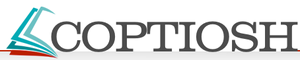 Liczba punktów:testWypra-cowa-nieRazema/ Przedstawiciele władzb/ Przedstawiciele Kościoła1.1.2.2.BRUDNOPISElement ocenyElementy składoweElementy składoweElementy składoweElementy składoweElementy składoweElementy składoweElementy składoweElementy składowePoz.Pkt.W – wartość merytoryczna:S-scharakter., Z-zasygnal., B-brakABBCCDDEW – wartość merytoryczna:S-scharakter., Z-zasygnal., B-brakW:           III – 5 x S;          II – wszystkie elementy zaliczone:   4S + 1Z    lub    3S + 2Z    lub   2S + 3Z;                                                                    I – 3S  lub  3S+1Z  lub  2S+1-2Z  lub  2S  lub  1S+1-4Z  lub  3-5Z;     0 – nie na temat lub 1-2Z lub 1SW:           III – 5 x S;          II – wszystkie elementy zaliczone:   4S + 1Z    lub    3S + 2Z    lub   2S + 3Z;                                                                    I – 3S  lub  3S+1Z  lub  2S+1-2Z  lub  2S  lub  1S+1-4Z  lub  3-5Z;     0 – nie na temat lub 1-2Z lub 1SW:           III – 5 x S;          II – wszystkie elementy zaliczone:   4S + 1Z    lub    3S + 2Z    lub   2S + 3Z;                                                                    I – 3S  lub  3S+1Z  lub  2S+1-2Z  lub  2S  lub  1S+1-4Z  lub  3-5Z;     0 – nie na temat lub 1-2Z lub 1SW:           III – 5 x S;          II – wszystkie elementy zaliczone:   4S + 1Z    lub    3S + 2Z    lub   2S + 3Z;                                                                    I – 3S  lub  3S+1Z  lub  2S+1-2Z  lub  2S  lub  1S+1-4Z  lub  3-5Z;     0 – nie na temat lub 1-2Z lub 1SW:           III – 5 x S;          II – wszystkie elementy zaliczone:   4S + 1Z    lub    3S + 2Z    lub   2S + 3Z;                                                                    I – 3S  lub  3S+1Z  lub  2S+1-2Z  lub  2S  lub  1S+1-4Z  lub  3-5Z;     0 – nie na temat lub 1-2Z lub 1SW:           III – 5 x S;          II – wszystkie elementy zaliczone:   4S + 1Z    lub    3S + 2Z    lub   2S + 3Z;                                                                    I – 3S  lub  3S+1Z  lub  2S+1-2Z  lub  2S  lub  1S+1-4Z  lub  3-5Z;     0 – nie na temat lub 1-2Z lub 1SW:           III – 5 x S;          II – wszystkie elementy zaliczone:   4S + 1Z    lub    3S + 2Z    lub   2S + 3Z;                                                                    I – 3S  lub  3S+1Z  lub  2S+1-2Z  lub  2S  lub  1S+1-4Z  lub  3-5Z;     0 – nie na temat lub 1-2Z lub 1SW:           III – 5 x S;          II – wszystkie elementy zaliczone:   4S + 1Z    lub    3S + 2Z    lub   2S + 3Z;                                                                    I – 3S  lub  3S+1Z  lub  2S+1-2Z  lub  2S  lub  1S+1-4Z  lub  3-5Z;     0 – nie na temat lub 1-2Z lub 1SW:           III – 5 x S;          II – wszystkie elementy zaliczone:   4S + 1Z    lub    3S + 2Z    lub   2S + 3Z;                                                                    I – 3S  lub  3S+1Z  lub  2S+1-2Z  lub  2S  lub  1S+1-4Z  lub  3-5Z;     0 – nie na temat lub 1-2Z lub 1SM – poprawność merytoryczna:Liczba błędów merytorycznych0 bł. – III0 bł. – III1-2 bł. – II1-2 bł. – II3-4 bł. – I3-4 bł. – I5 i w. bł. - 05 i w. bł. - 0M – poprawność merytoryczna:Liczba błędów merytorycznychS – selekcja informacji: III - sel. popr. + brak fragm. niezw. z tem.; II – sel. niekonsekw. + nielicz. frag. niezw. z tem.; I - sel. niewystarcz. + zn. cz. niezw. z tem.; 0 - ponad poł. pracy niezw. z tem.S – selekcja informacji: III - sel. popr. + brak fragm. niezw. z tem.; II – sel. niekonsekw. + nielicz. frag. niezw. z tem.; I - sel. niewystarcz. + zn. cz. niezw. z tem.; 0 - ponad poł. pracy niezw. z tem.S – selekcja informacji: III - sel. popr. + brak fragm. niezw. z tem.; II – sel. niekonsekw. + nielicz. frag. niezw. z tem.; I - sel. niewystarcz. + zn. cz. niezw. z tem.; 0 - ponad poł. pracy niezw. z tem.S – selekcja informacji: III - sel. popr. + brak fragm. niezw. z tem.; II – sel. niekonsekw. + nielicz. frag. niezw. z tem.; I - sel. niewystarcz. + zn. cz. niezw. z tem.; 0 - ponad poł. pracy niezw. z tem.S – selekcja informacji: III - sel. popr. + brak fragm. niezw. z tem.; II – sel. niekonsekw. + nielicz. frag. niezw. z tem.; I - sel. niewystarcz. + zn. cz. niezw. z tem.; 0 - ponad poł. pracy niezw. z tem.S – selekcja informacji: III - sel. popr. + brak fragm. niezw. z tem.; II – sel. niekonsekw. + nielicz. frag. niezw. z tem.; I - sel. niewystarcz. + zn. cz. niezw. z tem.; 0 - ponad poł. pracy niezw. z tem.S – selekcja informacji: III - sel. popr. + brak fragm. niezw. z tem.; II – sel. niekonsekw. + nielicz. frag. niezw. z tem.; I - sel. niewystarcz. + zn. cz. niezw. z tem.; 0 - ponad poł. pracy niezw. z tem.S – selekcja informacji: III - sel. popr. + brak fragm. niezw. z tem.; II – sel. niekonsekw. + nielicz. frag. niezw. z tem.; I - sel. niewystarcz. + zn. cz. niezw. z tem.; 0 - ponad poł. pracy niezw. z tem.S – selekcja informacji: III - sel. popr. + brak fragm. niezw. z tem.; II – sel. niekonsekw. + nielicz. frag. niezw. z tem.; I - sel. niewystarcz. + zn. cz. niezw. z tem.; 0 - ponad poł. pracy niezw. z tem.J – język, styl i kompozycja - wywód: III – w pełni spójny, harmonijny i logiczny; II - nie w pełni uporządkowany; I - chaotyczny i nielogiczny; 0 - niekomunikatywnyJ – język, styl i kompozycja - wywód: III – w pełni spójny, harmonijny i logiczny; II - nie w pełni uporządkowany; I - chaotyczny i nielogiczny; 0 - niekomunikatywnyJ – język, styl i kompozycja - wywód: III – w pełni spójny, harmonijny i logiczny; II - nie w pełni uporządkowany; I - chaotyczny i nielogiczny; 0 - niekomunikatywnyJ – język, styl i kompozycja - wywód: III – w pełni spójny, harmonijny i logiczny; II - nie w pełni uporządkowany; I - chaotyczny i nielogiczny; 0 - niekomunikatywnyJ – język, styl i kompozycja - wywód: III – w pełni spójny, harmonijny i logiczny; II - nie w pełni uporządkowany; I - chaotyczny i nielogiczny; 0 - niekomunikatywnyJ – język, styl i kompozycja - wywód: III – w pełni spójny, harmonijny i logiczny; II - nie w pełni uporządkowany; I - chaotyczny i nielogiczny; 0 - niekomunikatywnyJ – język, styl i kompozycja - wywód: III – w pełni spójny, harmonijny i logiczny; II - nie w pełni uporządkowany; I - chaotyczny i nielogiczny; 0 - niekomunikatywnyJ – język, styl i kompozycja - wywód: III – w pełni spójny, harmonijny i logiczny; II - nie w pełni uporządkowany; I - chaotyczny i nielogiczny; 0 - niekomunikatywnyJ – język, styl i kompozycja - wywód: III – w pełni spójny, harmonijny i logiczny; II - nie w pełni uporządkowany; I - chaotyczny i nielogiczny; 0 - niekomunikatywnyRazem liczba punktów za wypracowanieRazem liczba punktów za wypracowanieRazem liczba punktów za wypracowanieRazem liczba punktów za wypracowanieRazem liczba punktów za wypracowanieRazem liczba punktów za wypracowanieRazem liczba punktów za wypracowanieRazem liczba punktów za wypracowanieRazem liczba punktów za wypracowanieRazem liczba punktów za wypracowanie